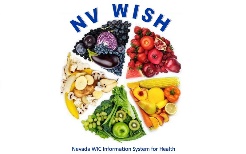 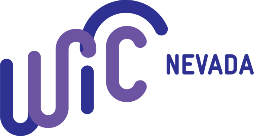 Nevada WIC Program - Stage 4 ObservationsREVIEWER: 	DATE:  	AGENCY:  	CLINIC:  	Staff Name and Job Position Training ForH or H* Risk Codes Assigned and/or discussedParticipant Name and Family IDCategory: (circle)    I    C    WP    WBF    WPP Appointment Type (check one):  New CertificationRe-Certification        NE Contact        CHA        IHA Appointment Type (check one):  New CertificationRe-Certification        NE Contact        CHA        IHA Appointment Type (check one):  New CertificationRe-Certification        NE Contact        CHA        IHAInvest in the InteractionScoreNotesNotesReviewed notes/goals from previous appointment (if applicable)Greeted applicant/participant by name / introduced selfReviewed purpose of appointment and expected timeframe for completion with applicant/ participantClient(s) Information – Enrollment ScreenScoreNotesParticipant/applicant/proxy/HOH data was collected and documented correctlyVerified accuracy of name, date of birth, due dates, gender identity, etc.Child linked to mother’s ID (if applicable)Foster status documented (if applicable)Race and ethnicity data collected accurately(initial certification; recheck on recert)Informed participant of requirement to record race and ethnicity data if self-declared information is not providedPreferred spoken language documentedFamily Eligibility / Intake InformationScoreNotesExplain purpose of WIC and certification processAsked permission to review and verify documentsApplicant/participant confidentiality maintained throughout intake processInformed participant before their appointment of access to free language assistance and other aids (if applicable)“I Speak” Statements made available (if applicable)Informed person if their wait is longer than 15 minutes (if applicable)Proof of ID / proxy ID was provided and recordedcorrectlyProof of address (for residency) was provided and recorded correctlyStaff verified contact preference of participant for address, email, and phone number(s)Proof of income was provided and recorded correctly for complete householdAdjunctive Eligibility/Self-Declared Income documented correctlyAffidavit (if no income) and reason documentedComment placed in Comments/Alerts for follow up if Affidavit was completedIf Income Ineligible - provided printed letter to applicant/participant/proxy/HOH (if applicable)Household size determined correctly:“Unborn” counted (if applicable)Spouse, boyfriend, live-in partner counted (if applicable)Other household members (if applicable)Provisional certification done if any certification documentation is not providedVoter Status updated; Offer of registration CompletedClient being certified physically present; physical presence policy being followedDocuments that are required to be retained are scanned and uploaded into family record in NV WISHCompleted Milestones Checklists are reviewed, and referrals provided if needed/accepted.ImmunizationsScoreNotesImmunization records reviewed and documented correctly (if applicable)Staff accessed WebIZ to verify immunization (if no paper records were provided)AssessmentScoreNotesNotesAppropriate anthropometry and/or bloodworkCorrect procedure was followed in obtaining weight/length/height measurementsAdding ‘Diagnosed Weeks Gestation’ in WISH when recording premature birth measurements (if applicable)Correct procedure was followed in performing hemoglobin (iron) testingReferral provided if necessary for iron or lead testing or health careNutrition Interview and Risk AssessmentUsed OARSAsked open-ended questions and explored - collecting complete/ accurate informationAffirmed participant's knowledge / experiencesReflected to convey understandingDetailed information is documented in Nutrition interview panelsIdentified and documented appropriate WIC risk codesNutrition Counseling and EducationScoreNotesNotesCounseling and education occurred after assessment (VENA)Explored and identified readiness for changeTailored discussion to align with participant’s needs, risks, and interests to follow PCSUsed OARS; asked permission re: topicsExplored feelings and offered ideasBreastfeeding education provided and documented (if applicable)Provided information on harmful substance to applicant/participant/proxy/HOH at cert & recertSupport Health OutcomesScoreNotesNotesAsked about and discussed next steps with participant using PCSFacilitated participant in setting goal(s)*Nutrition or breastfeeding related for first goalProvided affirmations to participantDiscuss type/purpose for next WIC appointment 2nd or 4th nutrition education contact is offered/discussed with participant (if applicable)Exit counseling provided to pregnant, breastfeeding, postpartum participants (as necessary)Appropriate referrals provided (Medicaid/SNAP/TANF, Immunization, Lead Screening, other referrals that would be of interest) (if applicable)Appropriate Handout(s) provided as tools for topics discussed and or goalsCare Plan Completed in Full (see NE: 2)ScoreNotesNotesSubjective: Information participant provides, their feelings and concernsFollow up on previous goals documentedMore detailed information not captured by Nutrition Interview assessment panelsObjective: data captured from Nutrition Interview Additional info as neededAssessment: Risk codes auto and manually assigned from Nutrition Interview & Risk PanelCan provide additional information regarding specific risk codesCounseling/Plan: Topics, pamphlets, and Referrals auto populate.  - Goals: Participant-identified next steps, goal(s)     *1st must be nutrition/breastfeeding relatedCounseling/Education: Detailed summary of information/discussion from S/O/A sectionsSummary of recommendations/counseling providedPlan: Next steps, scheduling for next contactEBT Card ServicesScoreNotesNotes Staff correctly issued or reissued EBT card(s) (when applicable)Educated participant on how to use WIC EBT cardVerified that participant knows how to set up PIN and what to do if PIN gets lockedVerified participant knows how to report EBT card lost or stolenFood Package and IssuanceScoreNotesNotesStaff correctly prescribed food package benefits (when applicable)Provided choices to tailor food package to participant’s needs up to level authorizedIf food package was tailored, staff documented in the Food Package notesStaff instructed the authorized representative(s) on how to use the WIC Shopper App and key app features		Rights and Responsibilities fully explained to the participant at time of certification and recertificationCustomer ServiceScoreNotesNotesAccommodations were made to provide services/forms in participant’s preferred language (if applicable)Focused on applicant/participant when interpreter was used (if applicable)Nutrition education appropriate to cultural preferences, household situation, understandingStaff focused on the participant/applicant while capturing/documenting necessary informationStaff logged out of NV WISH or locked computerwhen leaving the workstationNOTESNOTESTrainee’s NameStaff position/title training for:How do you both feel the appointment went?What areas do you both feel was done well?What might trainee do different the next time?How do you both feel the appointment went?What areas do you both feel was done well?What might trainee do different the next time?